19. Daramulan on America Bay Track on West Head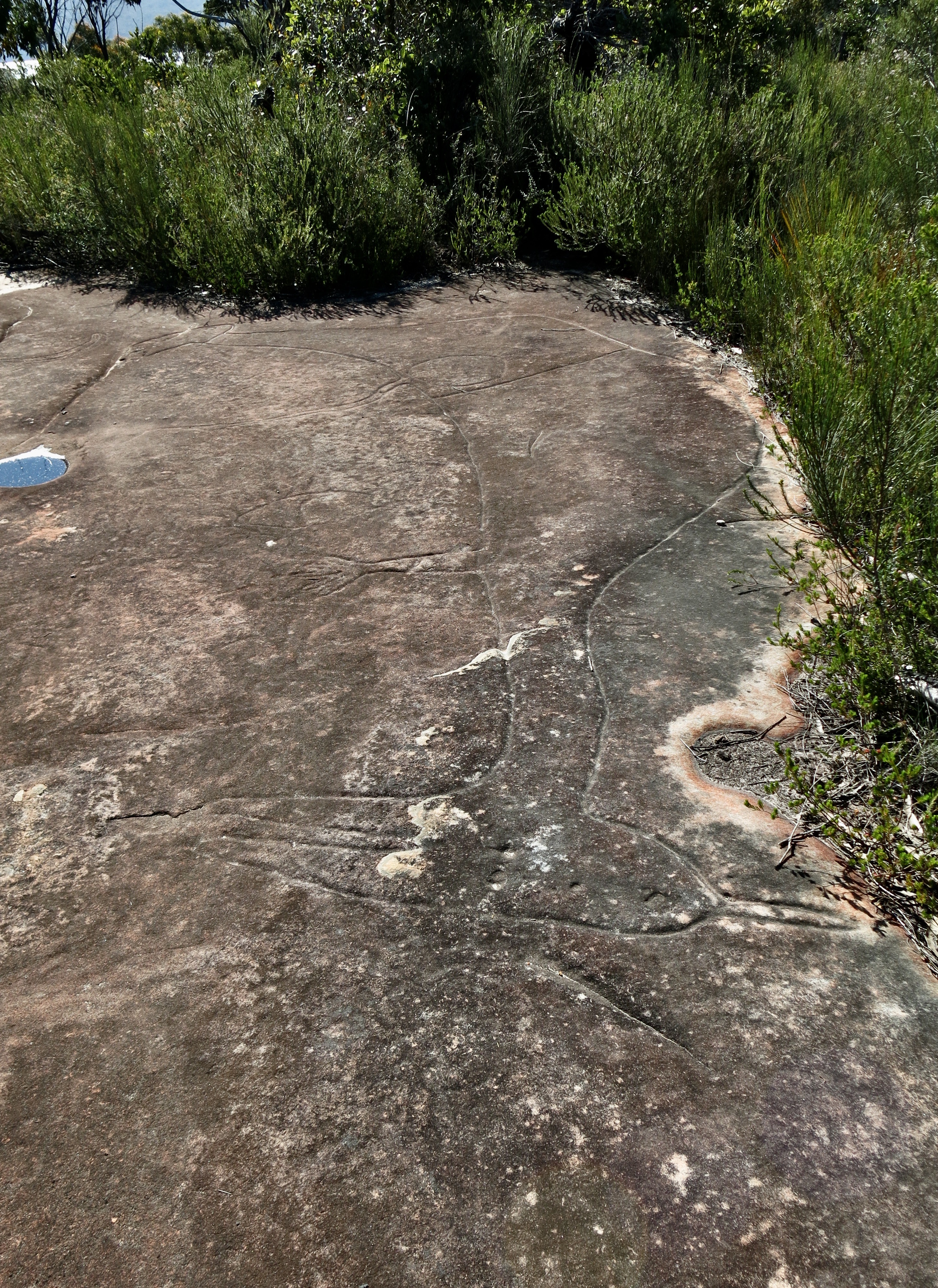                                                                  Photo: R. Barz 201920. Daramulan on America Bay Track Photo Outlined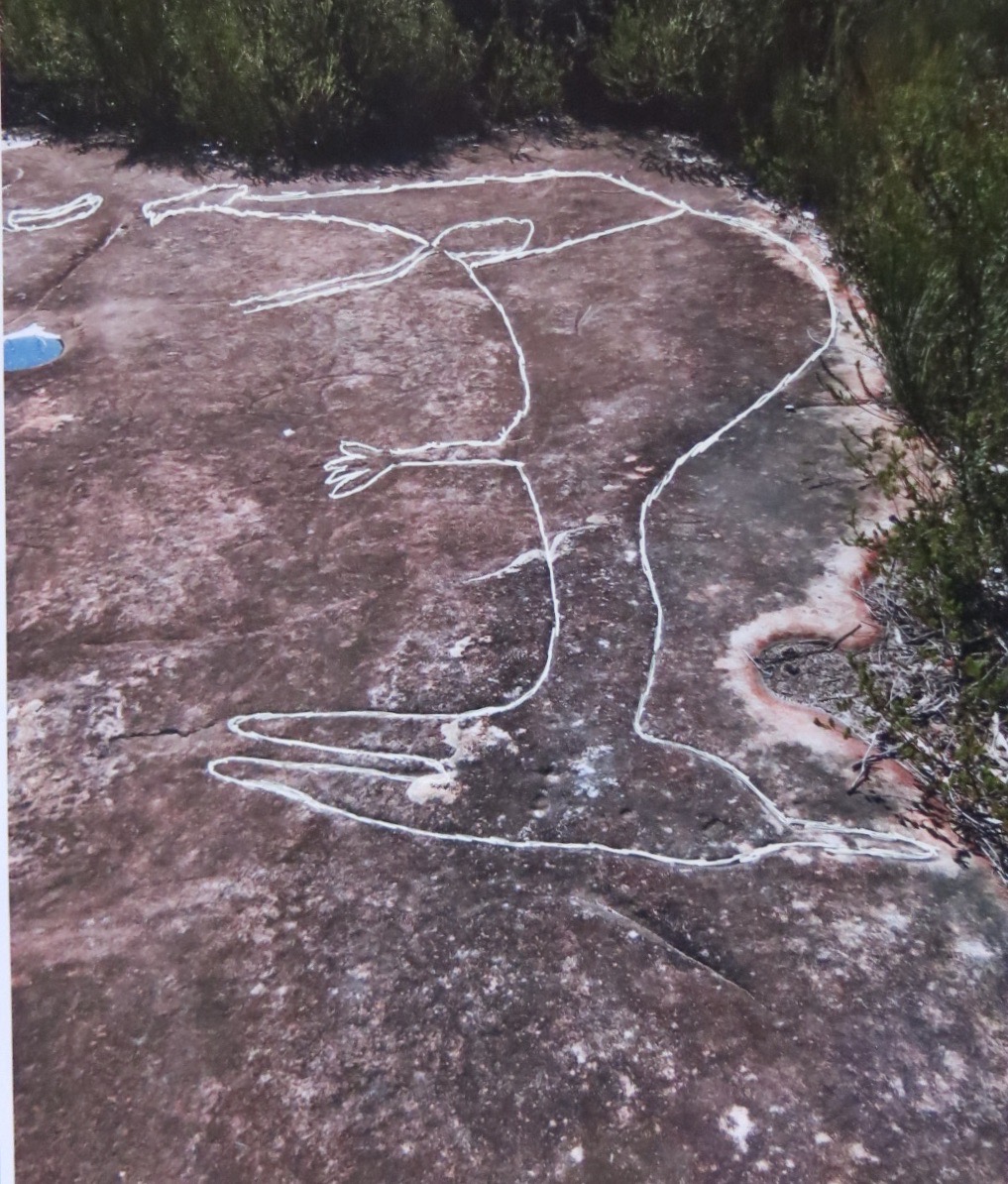                                                                                Photo: R. Barz 2019